My name: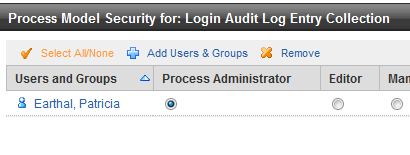 Would like it to be the administrator: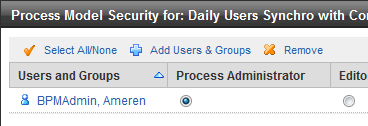 